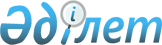 Об утверждении государственного образовательного заказа на дошкольное воспитание и обучение, размера подушевого финансирования и родительской платы на 2017 год по Бокейординскому району
					
			Утративший силу
			
			
		
					Постановление акимата Бокейординского района Западно-Казахстанской области от 14 августа 2017 года № 120. Зарегистрировано Департаментом юстиции Западно-Казахстанской области 4 сентября 2017 года № 4887. Утратило силу постановлением акимата Бокейординского района Западно-Казахстанской области от 11 апреля 2018 года № 57
      Сноска. Утратило силу постановлением акимата Бокейординского района Западно-Казахстанской области от 11.04.2018 № 57 (вводится в действие со дня первого официального опубликования).

      Примечание РЦПИ.

      В тексте документа сохранена пунктуация и орфография оригинала.
      В соответствии с Законами Республики Казахстан от 23 января 2001 года "О местном государственном управлении и самоуправлении в Республике Казахстан", от 27 июля 2007 года "Об образовании", акимат района ПОСТАНОВЛЯЕТ:
      1. Утвердить государственный образовательный заказ на дошкольное воспитание и обучение, размер подушевого финансирования и родительской платы на 2017 год по Бокейординскому району согласно приложению.
      2. Признать утратившим силу постановление акимата Бокейординского района от 21 июня 2016 года №106 "Об утверждении государственного образовательного заказа на дошкольное воспитание и обучение, размера подушевого финансирования и родительской платы на 2016 год по Бокейординскому району" (зарегистрированное в Реестре государственной регистрации нормативных правовых актов №4480, опубликованное 1 августа 2016года в информационно-правовой системе "Әділет").
      3. Руководителю отдела образования Бокейординского района (Иманбаев Е.М) обеспечить государственную регистрацию данного постановления в органах юстиции, его официальное опубликование в эталонном контрольном банке нормативных правовых актов Республики Казахстан и в средствах массовой информации.
      4. Контроль за исполнением настоящего постановления оставляю за собой.
      5. Настоящее постановление вводится в действие со дня его первого официального опубликования. Государственный образовательный заказ на дошкольное воспитание и обучение, размер подушевого финансирования и родительской оплаты на 2017 год по Бокейординскому району
					© 2012. РГП на ПХВ «Институт законодательства и правовой информации Республики Казахстан» Министерства юстиции Республики Казахстан
				
      Исполняющий обязанности
акима района

Л.Кайыргалиева
Приложение
к постановлению акимата Бокейординского района
от 14 августа 2017 года №120
№
Административно-территориальное расположение организаций дошкольного воспитания и обучения
Наименование организаций дошкольного воспитания и обучения
Количество воспитанников организаций дошкольного воспитания и обучения
Государственный образовательный заказ на 1 воспитанника в месяц (тенге)
Размер подушевого финансирования в дошкольных организациях в месяц (тенге)
Размер родительской платы в дошкольных организациях образования в месяц (тенге)
Размер родительской платы в дошкольных организациях образования в месяц (тенге)
№
Административно-территориальное расположение организаций дошкольного воспитания и обучения
Наименование организаций дошкольного воспитания и обучения
Количество воспитанников организаций дошкольного воспитания и обучения
Государственный образовательный заказ на 1 воспитанника в месяц (тенге)
Размер подушевого финансирования в дошкольных организациях в месяц (тенге)
До 3-х лет (не более)
От 3-х до 7 лет (не более)
1
Село Сайхин
Государственное коммунальное казенное предприятие "Ясли-сад "Ер Тостик" отдела образования Бокейординского района"
290
16318
16318
4800
5000
2
Село Хан Ордасы
Государственное коммунальное казенное предприятие "Ясли-сад "Акбота" отдела образования Бокейординского района"
115
16917
16917
4800
5000
3
Село Бисен
Государственное коммунальное казенное предприятие "Ясли-сад "Салтанат" отдела образования Бокейординского района"
100
18253
18253
4800
5000
4
Село Бурлин
Государственное коммунальное казенное предприятие "Ясли-сад "Балдаурен" отдела образования Бокейординского района"
50
26903
26903
3800
4000
Школа-детский сад (местный бюджет)
Школа-детский сад (местный бюджет)
Школа-детский сад (местный бюджет)
Школа-детский сад (местный бюджет)
Школа-детский сад (местный бюджет)
Школа-детский сад (местный бюджет)
Школа-детский сад (местный бюджет)
Школа-детский сад (местный бюджет)
5
Село Уялы
Коммунальное государственное учреждение "Средняя общеобразовательная комплекс "школа-ясли-сад имени Ш.Жексенбаева" отдел образования Бокеординского района"
50
16900
16900
3800
4000
6
Село Саралжин
Коммунальное государственное учреждение "Средняя общеобразовательная комплекс "школа-детский сад имени К.Сагырбаева" отдел образования Бокеординского района"
50
16900
16900
3800
4000
7
Село Муратсай
Коммунальное государственное учреждение "Средняя общеобразовательная комплекс "школа-ясли-сад имени А.Кусайнова" отдел образования Бокеординского района"
50
16900
16900
3800
4000